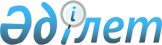 Мұғалжар аудандық мәслихатының 2020 жылғы 6 қаңтардағы № 389 "2020-2022 жылдарға арналған Ақкемер ауылдық округ бюджетін бекіту туралы" шеіміне өзгерістер енгізу туралы
					
			Мерзімі біткен
			
			
		
					Ақтөбе облысы Мұғалжар аудандық мәслихатының 2020 жылғы 25 тамыздағы № 482 шешімі. Ақтөбе облысының Әділет департаментінде 2020 жылғы 2 қыркүйекте № 7383 болып тіркелді. Мерзімі өткендіктен қолданыс тоқтатылды
      Қазақстан Республикасының 2008 жылғы 4 желтоқсандағы Бюджет Кодексінің 109-1 бабына, Қазақстан Республикасының 2001 жылғы 23 қаңтардағы "Қазақстан Республикасындағы жергілікті мемлекеттік басқару және өзін-өзі басқару туралы" Заңының 6 бабына сәйкес, Мұғалжар аудандық мәслихаты ШЕШІМ ҚАБЫЛДАДЫ:
      1. Мұғалжар аудандық мәслихатының 2020 жылғы 6 қаңтардағы № 389 "2020-2022 жылдарға арналған Ақкемер ауылдық округ бюджетін бекіту туралы" (нормативтік құқықтық актілерді мемлекеттік тіркеу Тізілімінде № 6695 тіркелген, 2020 жылғы 20 қаңтарда Қазақстан Республикасы нормативтік құқықтық актілерінің электрондық түрдегі эталондық бақылау банкінде жарияланған) шешіміне мынадай өзгерістер енгізілсін:
      1 тармақта:
      1) тармақшасында:
      кірістер – "78 043,0" сандары "79 094,0" сандарымен ауыстырылсын;
      2) тармақшасында:
      шығындар – "185 329,0" сандары "186 380,0" сандарымен ауыстырылсын;
      7 тармақ жаңа редакцияда жазылсын:
      "7. 2020 жылға арналған Ақкемер ауылдық округ бюджетіне республикалық бюджеттен 3 350,0 мың теңге, облыстық бюджеттен 2 600,0 мың теңге, жергілікті бюджеттен 1 051,0 мың теңге нысаналы ағымдағы трансферттер түскені ескерілсін.".
      2. Көрсетілген шешімнің 1 қосымшасы осы шешімнің қосымшасына сәйкес жаңа редакцияда жазылсын.
      3. "Мұғалжар аудандық мәслихатының аппараты" мемлекеттік мекемесі заңнамада белгіленген тәртіппен осы шешімді Ақтөбе облысының Әділет департаментінде мемлекеттік тіркеуді қамтамасыз етсін.
      4. Осы шешім 2020 жылдың 1 қаңтарынан бастап қолданысқа енгізіледі. 2020 жылға арналған Ақкемер ауылдық округ бюджеті
					© 2012. Қазақстан Республикасы Әділет министрлігінің «Қазақстан Республикасының Заңнама және құқықтық ақпарат институты» ШЖҚ РМК
				
      Мұғалжар аудандық мәслихатының сессия төрағасы

      А. Жукашев

      Мұғалжар аудандық мәслихатының хатшысы

      Р. Мусенова
Мұғалжар аудандық мәслихатының2020 жылғы 25 тамызы № 482шешіміне қосымшаМұғалжар аудандық мәслихатының2020 жылғы 6 қаңтардағы № 389 шешіміне 1 қосымша
санаты
сыныбы
кіші сыныбы
атауы
атауы
сомасы (мың теңге)
1. КІРІСТЕР
1. КІРІСТЕР
79 094,0
1
САЛЫҚТЫҚ ТҮСІМДЕР
САЛЫҚТЫҚ ТҮСІМДЕР
2 300,0
01
Табыс салығы
Табыс салығы
 315,0
2
Жеке табыс салығы
Жеке табыс салығы
 315,0
04
Меншікке салынатын салықтар
Меншікке салынатын салықтар
1 985,0
1
Мүлікке салынатын салықтар
Мүлікке салынатын салықтар
128,0
3
Жер салығы
Жер салығы
295,0
4
Көлік құралдарына салынатын салық
Көлік құралдарына салынатын салық
1 562,0
4
Трансферттердің түсімдері
Трансферттердің түсімдері
76 794,0
02
Мемлекеттік басқарудың жоғары тұрған органдарынан түсетін трансферттер
Мемлекеттік басқарудың жоғары тұрған органдарынан түсетін трансферттер
76 794,0
3
Аудандардың (облыстық маңызы бар қаланың) бюджетінен трансферттер
Аудандардың (облыстық маңызы бар қаланың) бюджетінен трансферттер
76 794,0
функционалдық топ
кіші функция
бюджеттік бағдарламалардың әкiмшiсі
бағдарлама
атауы
сомасы (мың теңге)
ІІ. ШЫҒЫНДАР
186 380,0
01
Жалпы сипаттағы мемлекеттiк қызметтер
19 896,0
1
Мемлекеттiк басқарудың жалпы функцияларын орындайтын өкiлдi, атқарушы және басқа органдар
19 896,0
124
Аудандық маңызы бар қала, ауыл, кент, ауылдық округ әкімінің аппараты
19 896,0
001
Аудандық маңызы бар қала, ауыл, кент, ауылдық округ әкімінің қызметін қамтамасыз ету жөніндегі қызметтер
19 896,0
04
Бiлiм беру
52 197,0
1
Мектепке дейiнгi тәрбие және оқыту
52 197,0
124
Аудандық маңызы бар қала, ауыл, кент, ауылдық округ әкімінің аппараты
52 197,0
004
Мектепке дейінгі тәрбиелеу және оқыту және мектепке дейінгі тәрбиелеу және оқыту ұйымдарында медициналық қызмет көрсетуді ұйымдастыру
52 197,0
07
Тұрғын үй-коммуналдық шаруашылық
4 724,4
3
Елді мекендерді көркейту
4 724,4
124
Аудандық маңызы бар қала, ауыл, кент, ауылдық округ әкімінің аппараты
4 724,4
008
Елді мекендердегі көшелерді жарықтандыру
3 666,0
009
Елді мекендердің санитариясын қамтамасыз ету
1 058,4
12
Көлiк және коммуникация
108 852,5
1
Автомобиль көлiгi
108 852,5
124
Аудандық маңызы бар қала, ауыл, кент, ауылдық округ әкімінің аппараты
108 852,5
013
Аудандық маңызы бар қалаларда, ауылдарда, кенттерде, ауылдық округтерде автомобиль жолдарының жұмыс істеуін қамтамасыз ету
2 625,0
045
Аудандық маңызы бар қалаларда, ауылдарда, кенттерде, ауылдық округтерде автомобиль жолдарын күрделі және орташа жөндеу
106 227,5
13
Басқалар
710,0
9
Басқалар
710,0
124
Аудандық маңызы бар қала, ауыл, кент, ауылдық округ әкімінің аппараты
710,0
040
Өңірлерді дамытудың 2025 жылға дейінгі мемлекеттік бағдарламасы шеңберінде өңірлерді экономикалық дамытуға жәрдемдесу бойынша шараларды іске асыруға ауылдық елді мекендерді жайластыруды шешуге арналған іс-шараларды іске асыру
710,0
15
Трансферттер
0,1
1
Трансферттер
0,1
124
Аудандық маңызы бар қала, ауыл, кент, ауылдық округ әкімінің аппараты
0,1
048
Пайдаланылмаған (толық пайдаланылмаған) нысаналы трансферттерді қайтару
0,1
V. Бюджет тапшылығы (профициті)
-107 286,0
VI. Бюджет тапшылығын қаржыландыру (профицитін пайдалану)
107 286,0
7
Қарыздар түсімі
106 227,5
01
Мемлекеттік ішкі қарыздар
106 227,5
2
Қарыз алу келісім шарттары
106 227,5
Қарыз алу келісім шарттары
106 227,5
04
Аудандық маңызы бар қаланың, ауылдық кенттің, ауылдық округінің әкімінің аппараты алған қарыздар
106 227,5
8
Бюджет қаражатының пайдаланылатын қалдықтары
1 058,5
01
Бюджет қаражаты қалдықтары
1 058,5
1
Бюджет қаражатының бос қалдықтары
1 058,5
01
Бюджет қаражатының бос қалдықтары
1 058,5